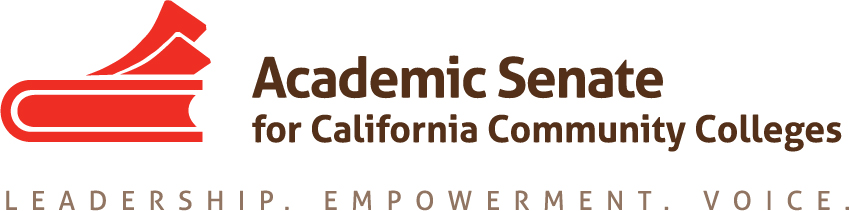 Equity and Diversity Action Committee Meeting7 February 2018, 8:30-9:30 amCCC ConferParticipant Passcode: 450410Toll free number available: 888-450-4821AGENDACall to Order and Adoption of the AgendaPlanned in-person meeting for SpringWhere and when?Prior to Regionals if Possible Southern California?Additional phone meetings – set today if possible
Topics EDAC Regionals on Hiring and EDACNorth and SouthNorth = Sacramento Area South = Southwestern College Chancellor’s Office and EEOOther possible topics?Hiring Paper Exec agreed to have a second read in March Due to the office by 15 FebruaryOther topics for discussionPlenary breakouts on EDAC/hiring/incarcerated students and basic skills  Possible resolutions?Announcements/EventsOER Regional Meetings – 8 and 9 February CTE Regional Meetings – cancelledSpring Area Meetings – 23 and 24 March Spring Plenary Session – 10-12 April, San Mateo MarriottAdjournment 